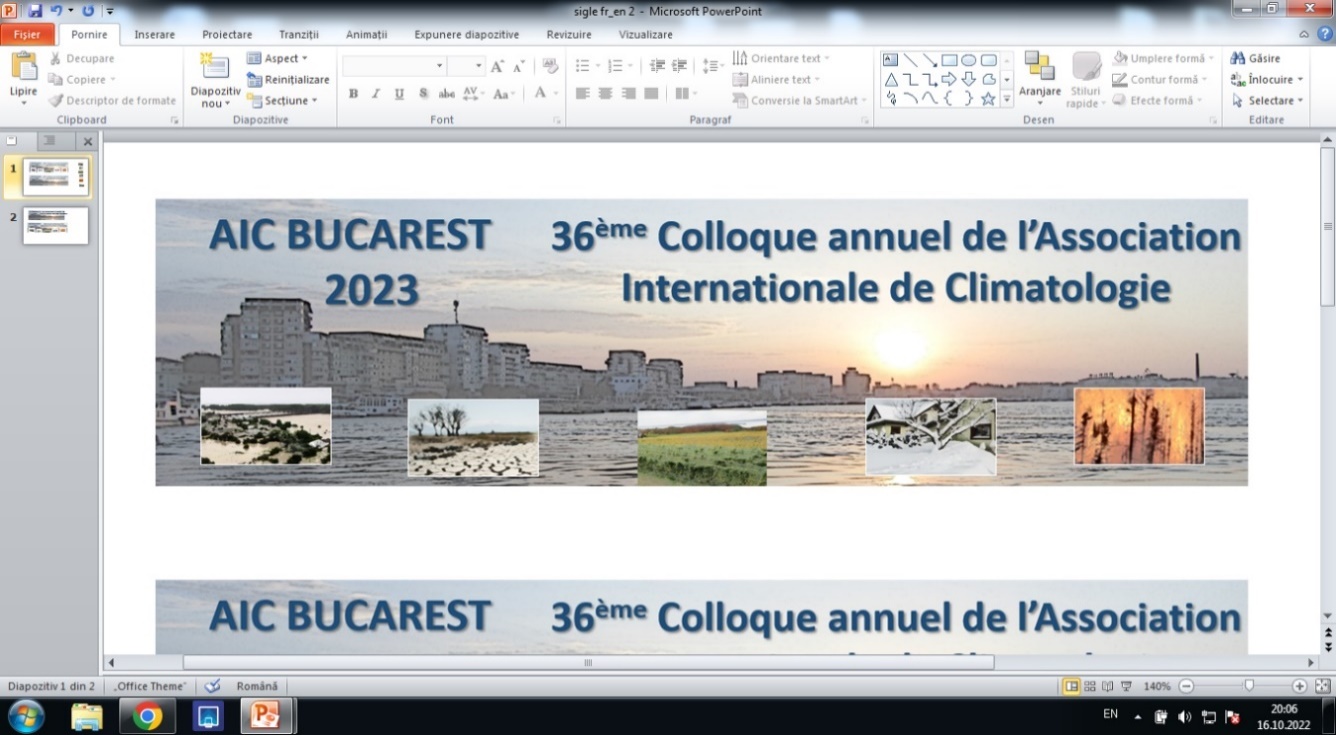 FORMULAIRE POUR SOUMISSION DU RESUME D’INTENTION POUR LE COLLOQUE DE L’AIC 2023(Bucarest, 3 – 7 juillet 2023)Document numérique à renvoyer au plus tard le 4 décembre 2022 uniquement par courriel à l’adresse suivante : aic2023bucarest@gmail.comNom :Prénom(s) :Statut :    Enseignant/chercheur ou assimilé	 Etudiant/doctorant 	 Autre (à préciser) Affiliation et coordonnées (établissement, adresse postale, téléphone, courriel) : Forme de présentation souhaitée :  orale                 posterTitre et numéro du sous-thème (de 1 à 8) : Le résumé (en français ou en anglais) comprenant :le titre  les auteurs (NOMS et prénoms) et leurs coordonnées (affiliation, adresse postale, email)4 mots clés (dans la langue du résumé)le texte du résumé (2000 caractères maximum, sans espaces), au format Office Word, en police Times New Roman de taille 12. Le résumé mettra en évidence : l’objectif, la zone d’étude, la méthodologie et les résultats/conclusions. Sans figures, tableaux, références inclus. Le comité scientifique se réserve le droit de rejeter les résumés dont le contenu général ne sera pas conforme aux consignes spécifiées.Le nom du fichier du résumé envoyé aura la forme suivante : NOM_resumeAIC.doc (où ‘NOM’ = nom du premier auteur)D’autres informations (à titre indicatif) Cliquer sur les cases actives à sélectionner Je souhaite participer à l’excursion post-colloque du 6-7 juillet 2023 (environ 200 euros) 	Nombre de places demandées : …Veuillez noter que le nombre de participants à l'excursion est limité à 40 personnes (premier arrivé, premier servi).  Je souhaite participer au dîner de gala du mardi 4 juillet 2023 (environ 50 euros)	Nombre de places demandées : …L'inscription finale à l’excursion post-colloque et au dîner de gala se fera après le paiement des frais afférents dans le délai établi (12 mai 2023). Accord relatif au Règlement (UE) 2016/679 du Parlement européen et du Conseil du 27 avril 2016 relatif à la protection des personnes physiques à l'égard du traitement des données à caractère personnel et à la libre circulation de ces données : en soumettant ce formulaire vous acceptez que vos données personnelles et le contenu des résumés soient inclus dans la base de données du colloque de l’AIC 2023 de Bucarest et que ces informations soient publiques dans le cas où les résumés acceptés seront publiés. Site web du colloque : https://aic2023.geo.unibuc.ro/ (en construction)